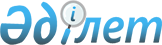 Об утверждении Плана по управлению пастбищами Шахтинского региона и их использованию на 2018-2019 годы
					
			С истёкшим сроком
			
			
		
					Решение XIX сессии VI созыва Шахтинского городского маслихата Карагандинской области от 27 декабря 2017 года № 1474/19. Зарегистрировано Департаментом юстиции Карагандинской области 11 января 2018 года № 4561. Прекращено действие в связи с истечением срока
      В соответствии со статьей 6 Закона Республики Казахстан от 23 января 2001 года "О местном государственном управлении и самоуправлении в Республике Казахстан", со статьями 8, 13 Закона Республики Казахстан от 20 февраля 2017 года "О пастбищах", Приказом заместителя Премьер-Министра Республики Казахстан – Министра сельского хозяйства Республики Казахстан от 24 апреля 2017 года № 173 "Об утверждении Правил рационального использования пастбищ" (зарегистрированного в Реестре государственной регистрации нормативных правовых актов за № 15090), городской маслихат РЕШИЛ:
      1. Утвердить прилагаемый План по управлению пастбищами Шахтинского региона и их использованию на 2018-2019 годы. 
      2. Настоящее решение вводится в действие по истечении десяти календарных дней после дня его первого официального опубликования. План
по управлению пастбищами Шахтинского региона и их использованию на 2018-2019 годы
      Настоящий План по управлению пастбищами Шахтинского региона и их использованию на 2018-2019 годы (далее – План) разработан в соответствии с Законами Республики Казахстан от 20 февраля 2017 года "О пастбищах" (далее – Закон), от 23 января 2001 года "О местном государственном управлении и самоуправлении в Республике Казахстан", Приказом Заместителя Премьер-Министра Республики Казахстан – Министра сельского хозяйства Республики Казахстан от 24 апреля 2017 года № 173 "Об утверждении Правил рационального использования пастбищ" (зарегистрированного в Реестре государственной регистрации нормативных правовых актов за № 15090), Приказом Министра сельского хозяйства Республики Казахстан от 14 апреля 2015 года № 3-3/332 "Об утверждении предельно допустимой нормы нагрузки на общую площадь пастбищ" (далее – Приказ) (зарегистрированного в Реестре государственной регистрации нормативных правовых актов за № 11064).
      Площадь Шахтинского региона составляет 23619 гектар, из которых 5912 гектар пастбища. В настоящее время используется только 1297,8 гектар пастбищных угодий, что составляет 5,5 % от всей площади.
      В состав площадей региона входит город и 3 поселка, в которых расположены 19 крестьянских хозяйств, занимающихся растениеводством и животноводством. Многие семьи содержат скот, продукцию используют для своих нужд и для реализации. Поголовье скота составляет 3281 голов овец и коз (далее – МРС), 1771 голов крупнорогатого (далее - КРС), 673 головы лошадей. Все поголовье скота пасутся на пастбище близ поселков. Если считать площадь используемых пастбищ по нормативам, установленным на каждую голову, то будет считаться, что скот пасли повторно в одном и том же месте. Это приводит к уменьшению трав и вытаптыванию копытами скота травостоя, что в свою очередь ведет к нарушению поверхностных слоев земли, то есть земля подвергается эрозии. Таких "вытоптанных" пастбищ в регионе сотни гектаров. Особенно, из-за тесноты пастбищ, земли, подверженные эрозии и лысые места (солончаковые) в основном, занимают земли населенных пунктов и в зонах водопоя.
      Поэтому основной целью этого плана в дальнейшем, является сохранение экологического состояния окружающей среды, в соответствии с Приказом, а также проведение анализа в соответствии с нормами, утвержденными в зависимости от вида скота, пастбищ в целом в регионе, проведение работ в соответствии с требованиями Закона по восстановлению пастбищ региона, по их коренному улучшению, сохранению, освоению целинных земель, их рациональному использованию. 
      Кроме того, основным путем предотвращения эрозии является объединение скота населения поселков в зависимости от времени года и периода использования пастбищ, содействие в организации эффективного использования пастбищ, улучшение состояния скота и пастбищ. Закон направлен на улучшение инфраструктуры пастбищ в нашей стране, предотвращение деградации пастбищ и сохранение экологической целостности их экосистем. А также рассматривает вопросы повышения экологической чистой продукции животноводства. 1. Категории земель и их объемы в регионе
      Территория Шахтинского региона степная, равнинная, на юге и западе располагается Казахский мелкосопочник. Климат умеренный континентальный, засушливый, с преобладанием ясной погоды. Зима суровая, обычно малоснежная, с сильными буранами и метелями. Средняя температура января – минус 19 градусов, иногда морозы достигают – минус 40-45 градусов. Средняя толщина снежного покрова 10 см. Средние температуры июля 23-25 градусов. Бывают суховеи, когда температура доходит до 45 градусов. Осадки выпадают главным образом летом (около 250 мм). 
      По территории проходит река Шерубай-Нура. Река не судоходная, весной ширина русла достигает до 10 метров, летом до 2-6 метров, скорость течения 1 м/с, наиболее высокий уровень воды не превышает 1 метра, грунт каменисто-песчаный, берега низкие. Имеются мелкие водоемы, образовавшиеся вследствие проседания земли из-за шахтных выработок.
      Эффективное использование пастбищ, предотвращение его износа связано с размещением каждого вида скота в зависимости от им потребляемой травы.
      Территория региона в связи с природным географическим положением делится на 5 категорий земель. Эти категории земель используются в соответствии с их целями. 
      Если характеризовать в целом пастбища региона, то их производительность непостоянна, меняется из года в год в зависимости от количества дождя и снега. Урожайность травы может варьироваться от 1,8 до 3 центнеров с гектара, в зависимости от погодных условий года.
      Из общей площади пастбищ 21,9% действующие пастбища, которые приобретены 8 крестьянскими хозяйствами, на которых выпасается скот не только крестьянских хозяйств, но и жителей поселков. Только около половины всех пастбищ 2043 гектаров пастбищ, относящихся к категории земель населенных пунктов, то есть эта земля в полной мере в своих целях не используется. На землях лесного и водного фонда 2017 гектаров пастбищных угодий. И эти земли необходимо привести в соответствие с действующим земельным законодательством о землепользовании и разработать пути развития потребности в кормах. 2. Рациональное использование пастбищ в регионе
      В регионе расположены город и 3 поселка, в основном большинство животных содержатся на руках, в течение шести месяцев в год пасутся в окрестностях поселка, то есть скот не отдаляется от поселка на дистанцию больше 2-4 километров. Сейчас практически большая часть этих земель повреждена, изношена. Потому что во дворах населения содержатся более тысячи животных и скот крестьянских хозяйств, соответственно плотность скота в несколько раз превышает размер (норматив), действующий в этом регионе.
      Из имеющихся в наличии 5912 гектаров пастбищных угодий практически 21,9 % или 1297,8 гектаров применяются для выпаса скота. Большинство этих земель расположены вблизи поселков.
      В настоящее время, из-за несоблюдения порядка использования пастбищ и выпаса большого количества скота, из-за не ухоженности, фонд кормовых растений из года в год уменьшается. Вследствие этого, такие пастбища зарастают такими травами как есекмия, безлистый ежовник, гармала, чертополох и другими крупностебельными растениями, которые не употребляются животным в пищу.
      В целом, на научно-обоснованной практике для сохранения продуктивности пастбищ на долгие годы, пользователям пастбищ необходимо учитывать три основных требования:
      на пастбищном участке соблюдать нормы количества скота;
      после использования пастбищ 30-40 процентов валового продукта должны быть сохранены;
      После выпаса скота на пастбище, растения должны быть высотой 4-5 сантиметра. Потому что скот съедает практически все листья растений, к зиме в их фонде остается меньше питательных веществ. Иногда зимой обмораживаются, а выжившие, хотя и расцветают весной, имеют травянистость низкого качества.
      рекомендуется соблюдение сроков выпаса скота. Выпас скота весной необходимо начинать через 10-12 дней после того, как многие многолетние травы начнут запасаться питательными веществами.
      Несоблюдение этих правил ведет к резкому снижению продукции пастбищ в следующем году. Но, тем не менее, известно, что травянистость пастбищ в течение года может меняться по разным причинам.
      Сегодня, коренным образом изменился геоботанический состав растительности сенокосных угодий и пастбищ в целом. Такая ситуация требует проведения других агротехнических мероприятий и мелиорации земель. Способ, требующий восстановления роста травы, переменных пастбищ для изношенных пастбищ следует вести на научной основе.
      В регионе имеется одна ветеринарная станция которая полностью укомплектованы специалистами ветеринарами, оборудованием (компьютеры, холодильники, необходимые инструменты). Перед выгоном на выпас скота поселков в полном объеме выполняются запланированные ежегодные противоэпизоотические мероприятия, работы по ветеринарной профилактической прививке, аллергические и серологические проверочные работы. Небрежное содержание скота, отсутствие контроля при случке, при окоте скота, отсутствие контроля за здоровьем скота, нарушение правил объединения, группировки скота и другие нарушения приводят к распространению инфекции среди животных. Поэтому при использовании пастбищ и содержании скота необходимо строго соблюдать ветеринарно-санитарные и зоогигиенические правила. В местах возникновения заболевания должны быть проведены работы по вакцинации животных, дезинфекции, дератизации. Из-за близкого расположения поселков на территории региона имеется один скотомогильник, расположенный в поселке Шахан, в котором уничтожаются трупы больных животных со всего региона, в том числе посредством сжигания в инсинераторе.  3. Организация сезонной эксплуатации пастбищ населенных пунктов
      В регионе 4 населенных пункта. На сегодняшний день площадь всех земель 23619 гектаров, из которых 5912 гектаров пастбища. Этих пастбищ в расчете на соответствующее количество каждого скота частных подворий в населенных пунктах недостаточно. 4. Разработка схемы обращения пастбища в целях эффективного использования отдаленных пастбищ
      Схемы пастбищеоборотов разрабатываются на основании геоботанического обследования пастбищ.
      Для различных природных зон и типов пастбищ разрабатываются соответствующие схемы пастбищеоборота. 
      Существуют две системы использования пастбищ пригонная и отгонная. Первая возможна в том случае, если пастбища расположены на расстоянии до 3 км от скотного двора, вторая при большой удаленности пастбищ. 
      В данном плане приведена система пригонного использования пастбищ.
      Дойные гурты КРС и МРС выпасаются на пригонной основе. 
      Устройство водопоев. Весной при сочной траве животных необходимо поить до 3-4 раз, а летом в жару – до 7-8 раз. Лучшие водопои - чистые реки, ручьи, пруды с проточной свежей водой. Водопои с загрязненной, застойной водой для скота непригодны, так как могут вызвать заболевания животных, особенно глистные. 
      Устройство прогонов. Прогоны устроены достаточной ширины, чтобы скот не теснился и не скучивался. Ширина прогонов на 100 голов для КРС 20-25 метров, молодняка до одного года 10-15 метров, табуна лошадей 15-20 метров, для отары овец 500-600 голов 30-35 метров. 5. Заключение
      Развитие животноводческой отрасли в стране связаны в первую очередь с постоянным налаживанием кормовой базы и его укреплением. Основным составом кормов скота является травянистость пастбищ. В соответствии с требованиями Закона организация эффективного использования земель в регионе, требует нескольких мероприятий в системе управления, планирования. Сегодня вопросы рационального и устойчивого управления пастбищными ресурсами актуальны. О необходимости возрождения отечественного животноводства, с учетом исторически сложившихся традиций, а также научно-технического управления отметил Глава государства в Стратегии "Казахстан-2050". Площадь земель Шахтинского региона Состояние использования пастбищ в регионе в настоящее время Сведения о ветеринарно-санитарных объектах в регионе Обеспеченность пастбищами скота жителей города и поселков Шахтинского региона Схема пастбищеоборота, приемлемая для Шахтинского региона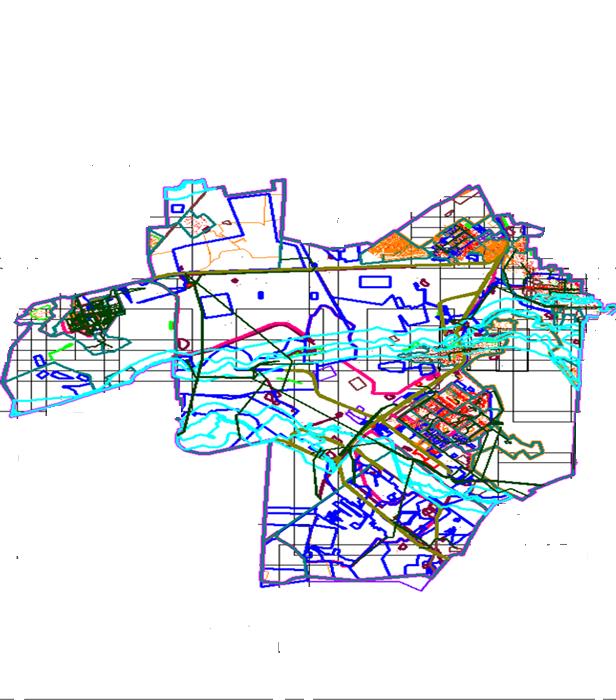 
      Примечание: 1, 2, 3, 4 – очередность использования загонов в году.  Карта с обозначением внешних и внутренних границ и площадей пастбищ, в том числе сезонных, объектов пастбищной инфраструктуры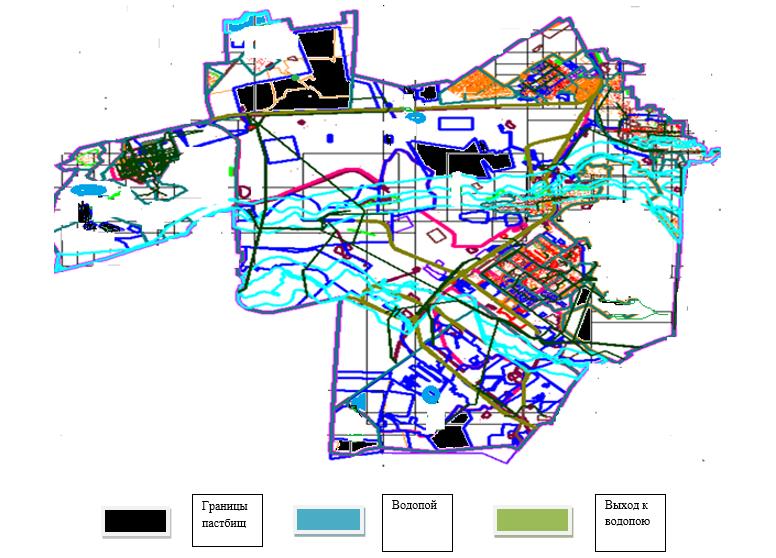  Схема доступа пастбищепользователей к водоисточникам (озерам, рекам, прудам, копаням, оросительным или обводнительным каналам, трубчатым или шахтным колодцам), составленная согласно норме потребления воды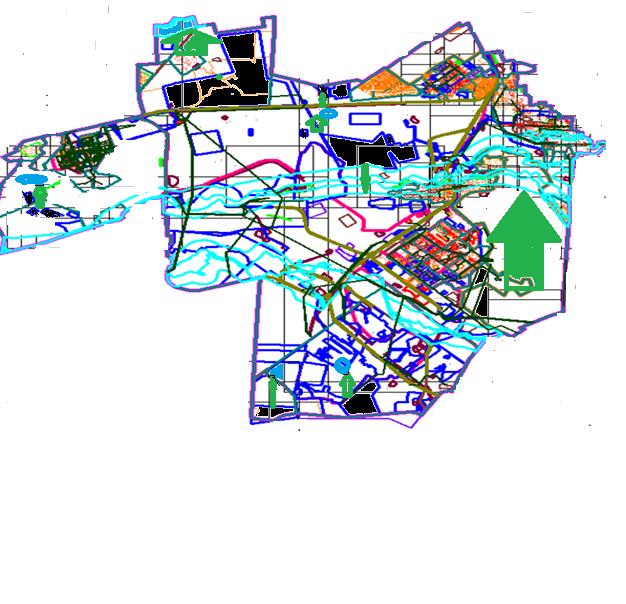 
      Среднесуточная норма потребления воды на одно сельскохозяйственное животное определяется в соответствии с пунктом 9 Правил рационального использования пастбищ, утвержденных приказом Заместителем Премьер-Министра Республики Казахстан – Министра сельского хозяйства Республики Казахстан от 24 апреля 2017 года № 173 (зарегистрированного в Реестре государственной регистрации нормативных правовых актов за № 15090). 
      Оросительных или обводнительных каналов на территории региона не имеется. Календарный график по использованию пастбищ, устанавливающий сезонные маршруты выпаса и передвижения сельскохозяйственных животных
					© 2012. РГП на ПХВ «Институт законодательства и правовой информации Республики Казахстан» Министерства юстиции Республики Казахстан
				
      Председатель сессии, 

      секретарь маслихата

Ж. Мамерханова
Утвержден
решением XIX сессии 
Шахтинского городского маслихата
от 27 декабря 2017 года № 1474/19Приложение 1
к Плану по управлению
пастбищами Шахтинского региона
и их использованию на 2018-2019 годы
№ п/п
Категории земель
Всего, гектар
В том числе пастбища
1
Всего земель сельскохозяйственного назначения
2177
1533
2
Земли населенных пунктов
8084
2043
3
Земли промышленности, транспорта, связи и иного несельскохозяйственного назначения 
7960
4
Земли лесного фонда
2499
311
5
Земли водного фонда
2758
1706
Итого 
23619
5912Приложение 2
к Плану по управлению
пастбищами Шахтинского региона
и их использованию на 2018-2019 годы
№
Населенные пункты
Площадь, гектар
В том числе
В том числе
№
Населенные пункты
Площадь, гектар
пастбища
В эксплуатации
1
Город Шахтинск
23619
382
382
2
Поселок Новодолинский
-
52
52
3
Поселок Шахан
-
443,8
443,8
4
Поселок Долинка
-
420
420
Итого
Итого
23619
1297,8
1297,8Приложение 3
к Плану по управлению
пастбищами Шахтинского регионаи их использованию на 2018-2019 годы
№
Населенные пункты
Ветеринарная станция
Пункты искусственного осеменения
Скотомогильники
Откормочные
площадки
№
Населенные пункты
Ветеринарная станция
Пункты искусственного осеменения
1
Город Шахтинск
1
2
Поселок Новодолинский
3
Поселок Шахан
1
3
4
Поселок Долинка
1
Итого
1
1
4Приложение 4
к Плану по управлению
пастбищами Шахтинского региона
и их использованию на 2018-2019 годы
№ п/п
Наименование населенных пунктов
Разновидность скота
поголовье
Норма пастбища в перерасчете на зеленый корм
Норма пастбища в перерасчете на зеленый корм
Площадь пастбищ расположенных у поселков
Охват, +,-
№ п/п
Наименование населенных пунктов
Разновидность скота
поголовье
На 1 голову, килограмм
Всего, гектар
Площадь пастбищ расположенных у поселков
Охват, +,-
1
Шахтинск
КРС
123
35
861
220
-1744
МРС
449
7
698
лошади
81
25
405
2
Новодолинский
КРС
270
35
1890
47
-2648
МРС
292
7
410
лошади
79
25
395
3
Шахан
КРС
262
35
1834
443,8
-8532
МРС
1412
7
1386
лошади
115
25
575
4
Долинка
КРС
803
35
5621
360
-8410
МРС
1128
7
1159
лошади
398
25
1990Приложение 5
к Плану по управлению
пастбищами Шахтинского региона
и их использованию на 2018-2019 годы
Годы
Загон 1
Загон 2
Загон 3
Загон 4
2017
весенне-летний сезон 1
летний сезон 2
осенний сезон 3
отдыхающий загон
2018
отдыхающий загон
весенне-летний сезон 1
летний сезон 2
осенний сезон 3Приложение 6
к Плану по управлению
пастбищами Шахтинского региона
и их использованию на 2018-2019 годыПриложение 7
к Плану по управлению
пастбищами Шахтинского региона
и их использованию на 2018-2019 годыПриложение 8
к Плану по управлению
пастбищами Шахтинского региона
и их использованию на 2018-2019 годы
№
Наименование поселков
Количество загонов в 2017 году
Количество загонов в 2017 году
Количество загонов в 2017 году
Количество загонов в 2017 году
Количество загонов в 2018 году
Количество загонов в 2018 году
Количество загонов в 2018 году
Количество загонов в 2018 году
№
Наименование поселков
1
2
3
4
1
2
3
4
1
город Шахтинск
весенне-летний сезон
летний сезон
летне-осенний сезон
отдыхающий загон
отдыхающий загон
весенне-летний сезон
летний сезон
летне-осенний сезон
2
поселок Новодолинский
весенне-летний сезон
летний сезон
отдыхающий загон
летне-осенний сезон
весенне-летний сезон
летний сезон
летне-осенний сезон
отдыхающий загон
3
поселок Шахан
весенне-летний сезон
отдыхающий загон
летний сезон
летне-осенний сезон
весенне-летний сезон
летний сезон
отдыхающий загон
летне-осенний сезон
4
поселок Долинка
отдыхающий загон
весенне-летний сезон
летний сезон
летне-осенний сезон
весенне-летний сезон
отдыхающий загон
летний сезон
летне-осенний сезон